Задание для дистанционного обучения для 3А (отделение «ДПТ»)(31.01.2022)
Тема: «Натюрморт с геометрической розеткой»Цель: Построение геометрической розетки по законам перспективы, складок ткани.
Задачи:
- формирование и систематизация знаний по основам рисунка (градации светотени, линейная перспектива);
- формирование понимания объемного и плоского изображения;
- развитие образного, пространственного мышления;
- развитие мышления на основе упражнений, направленных на выполнение операций анализа, синтеза, сравнения, обобщения;
- развитие глазомера, наблюдательности;
- учить воспринимать пропорции предметов, способность видеть предметы целостно;
- закрепление последовательности изображения натуры;
- осознание логической структуры объемно-пространственного изображения гипсовой розетки с необходимым применением тона;
- воспитание аккуратности при работе графическими материалами.Постановка. Ракурсы: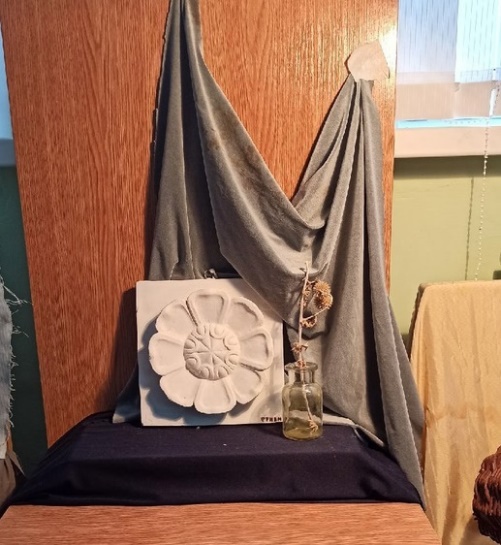 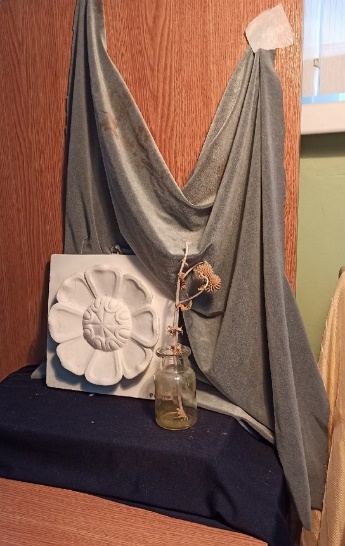 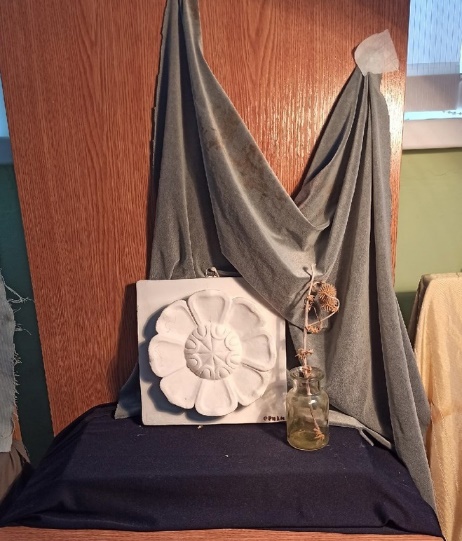 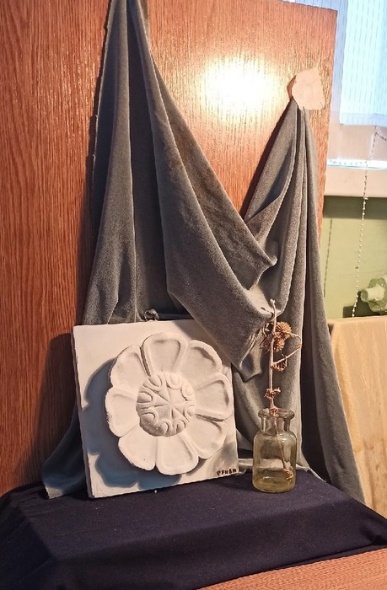 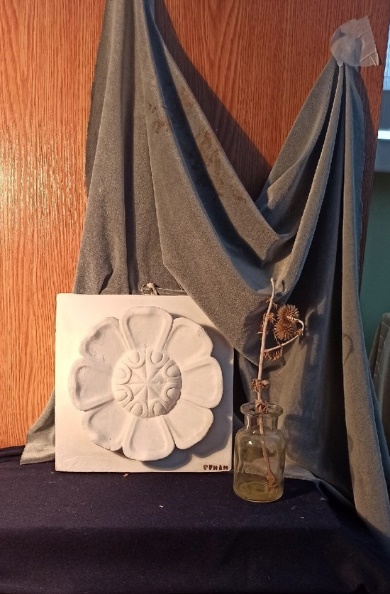 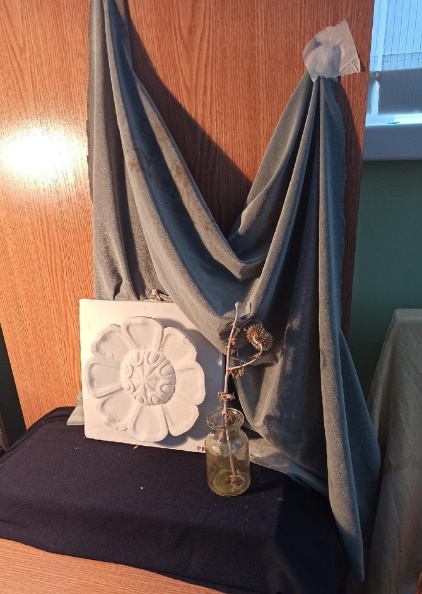 